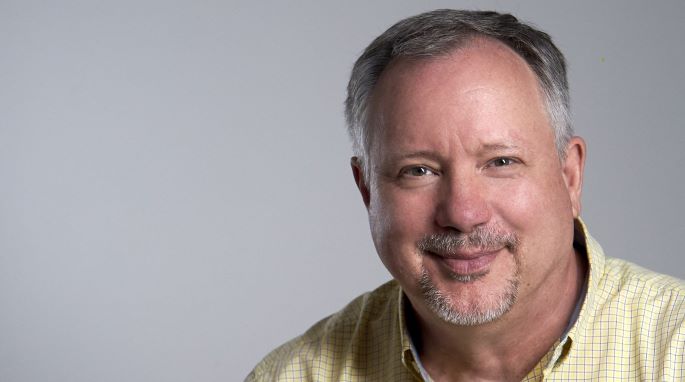 „Kako upravljati konfliktima te pobijediti u svim pregovorima i sporovima“Srđan Šimac, 01. lipnja, Hotel Mondo, Stinice 5, SplitSrđan Šimac je prije svega čovjek. Sudac je Visokog trgovačkog suda RH, arbitar i predsjednik Hrvatske udruge za medijaciju (HUM). Najdraža mu je uloga medijatora (mirotvorca) i edukatora. Iskusan je u rješavanju konflikata i sporova te ranom upravljanju njima, kao i u vođenju, upravljanju i organizacijskim vještinama. Specijalizirao se za edukacije vezane za medijaciju, pregovaranje, komunikacijske vještine i upravljanje unutarnjim i vanjskim konfliktima, te za edukacije za menadžere i lidere. Medijator je na medijacijskim listama u zemlji i inozemstvu (Washington, London, Beč, Rim, Beograd). Međunarodno je priznati trener medijatora i promotor medijacije kao vjerojatno najefikasnijeg načina upravljanja konfliktima. Član je više međunarodnih organizacija, autor brojnih stručnih članaka te dobitnik više domaćih i inozemnih medijacijskih nagrada. Pomogao je stotinama osoba, tvrtki i organizacija riješiti njihove konflikte te izvansudske i sudske sporove. Srđan voli ljude, životinje, prirodu, sport, rock muziku i motore.